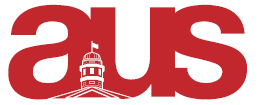 Report of the Anthropology Students’ Association (ASA), AUS Council (October 19th, 2016)Since the resignation of our VP-Finance, there have been no changes to our association’s executive committee. We have hosted no events since the last AUS council meeting. Our VP-Academic is currently collaborating with the makers of a degree-planning website called S!MVO to develop a prototype for anthropology undergrads. This prototype will likely be used eventually as a template for degree-planning applications in the rest of the Arts faculty. Otherwise, work on our other long-term projects, namely the separate curriculum streams, the ethnographic film-festival, and the journal is still ongoing and in largely nascent stages. We will be having a bake sale to raise funds for the Association on October 24th. Also, our fall general assembly will be held November 14th, followed by our wine and cheese on the 15th. Our next meeting will take place at 11:00 AM, October 21st, in the ASA office (LEA 114c).Respectfully Submitted,Kyle Shaw-MüllerVP-External (ASA)